Муниципальное общеобразовательное учреждениесредняя общеобразовательная школа №16  Орехово-Зуевского городского округа  Московской областиИнформационно-исследовательский проект по предмету «музыка»«Музыка, рождённая войной» Секция: искусствоАвтор: Наумова Ксения,учащаяся 9 класса «Б»руководитель: Скуридина О.Н.,учитель музыки                                                                2021Введение    Вот уже  75 лет отделяет нас от суровых и грозных лет войны. Но время никогда не изгладит из памяти народа Великую Отечественную войну, самую тяжелую и жестокую из всех войн в истории нашей Родины. В сердцах людей она жива, потому что до сих пор не залечены ее раны, не иссякла боль, не забыты те, кто отдал жизнь за великую Победу. И поэтому песни, созданные во время войны и песни, написанные о войне в мирное время, тоже не будут забыты никогда. Песни военных лет.… Сколько их, прекрасных и незабываемых. В них есть все: горечь отступления в первые месяцы войны и радость возвращения к своим, картины жизни солдат. Рассказы о боевых подвигах моряков и пехотинцев, летчиков и танкистов. И если бы сейчас послушать все лучшее, что создали композиторы и поэты в те годы, это было бы богатейшее собрание материалов истории.Поэтому я считаю тему своей работы актуальной, так как военная песня всегда была явлением, объединяющим нацию, и в этом ее огромная сила.Цель:  показать значимость песен, созданных в период Великой Отечественной войныЗадачи: - познакомить учащихся  с историей создания некоторых песен. -определить роль песен в жизни общества в годы войны.Гипотеза: песни ВОВ будут звучать до тех пор, пока люди будут помнить о войнеПроблемный вопрос:  так ли важна роль  песни в сложный для страны военный период?Объект исследования: песенное творчество ВОВ1.2 Социологический опросПрежде чем я провела работу, я провела социологический опрос, в котором участвовали  учащиеся 4-5 классов в количестве 47 человек. Им были предложены следующие вопросы:Результаты социологического опроса.     В ходе исследования было установлено следующее: песни, созданные в годы Великой Отечественной войны любимы людьми разных поколений. К сожалению, современному слушателю чаще всего неизвестны авторы и исполнители этих песен. Но, с другой стороны, это может означать, что песни стали по-настоящему народными.  Песни, как живительные источники, придавали силу, усиливали радость и смягчали боль утрат.  Для поколения XXI века песни военных лет – это произведения искусства, и учебник истории Отечества, с помощью песен можно изучать героическое прошлое нашей Родины. Наши современники признают значимость песен и сегодня. Многие уверены, что и через десятки лет песни войны и Победы будут так же известны, любимы и нужны, как сегодня.II. Основная  часть2.1 Роль музыки в жизни страны в военный период    Музыка и война.… Казалось бы несовместимые понятия. Но еще А. В. Суворов отмечал: «Музыка удваивает, утраивает армию, с развернутыми знаменами и громогласною музыкою взял я Измаил». В годы Великой Отечественной войны музыка, а именно песня, стала одним из действенных орудий в борьбе с врагом. Песни - лирическая летопись времени. В них отражаются все вехи истории страны, боль и радость отдельных людей и всего народа. Прошло более 75 лет со дня Победы, но песни далеких и грозных лет звучат и сегодня, потрясая сердца. Песня играла очень важную роль в годы Великой Отечественной войны; песня – ценный исторический источник, культурное наследие, памятник героическим и творческим защитникам Отчизны Музыка военных лет! Иной раз задумаешься: за что её так любят и помнят в народе, за что берегут, как святыню хранят? Должно быть не только за простоту и душевность, мелодичность и красоту поэтического и музыкального языка. Безусловно, и это все важно, но главное их достоинство – стойкий оптимизм, неиссякаемая вера в добро, в извечные человеческие ценности, за которые люди шли на подвиг и смерть. Стремясь раскрыть и запечатлеть в музыке глубочайший смысл происходящих событий, наши композиторы сумели горячо и вдохновенно откликнуться в самых разных жанрах на животрепещущие темы боевых дней. Роль песен в годы войны была чрезвычайно высока. Они складывались обо всем, что происходило на фронте и в тылу, что согревало души, призывало к подвигу. В них говорилось о патриотизме, о солдатской дружбе, о любви. Песня поддерживала в трудные минуты, приносила утешение, она была необходима человеку как воздух, с ней человеческое сердце не черствело. Но не только солдат поддерживали и согревали эти мелодии. Их женам, матерям, детям они тоже помогали, очень помогали ждать все годы разлуки. У каждой песни своя история, свой путь, и своя судьба.2.2 История рождения песен    Роль песни в годы войны была чрезвычайно высока. Они складывались обо всем, что происходило на фронте и в тылу, что согревало души, призывало к подвигу. В них говорилось о патриотизме, о солдатской дружбе, о любви. Песня поддерживала в трудные минуты, приносила утешение, она была необходима человеку как воздух, с ней человеческое сердце не черствело. Но не только солдат поддерживали и согревали эти мелодии. Их женам, матерям, детям они тоже помогали, очень помогали ждать все годы разлуки. У каждой песни своя история, свой путь, и своя судьба.
Через несколько дней после начала войны, по радио прозвучала, пожалуй, самая суровая и самая яркая из всех военных песен, когда-либо сложенных людьми. Это песня «Священная война».Стихотворение Василия Ивановича Лебедева-Кумача было напечатано в газете на третий день войны. Газету передали руководителю прославленного Краснознаменного ансамбля песни и пляски Александру Васильевичу Александрову. Стихи потрясли композитора - в них было то, чем жил он сам все эти первые дни войны, его мысли и чувства... и, как бы сам собою, возник их музыкальный образ, слышалась мелодия. Впервые эта песня была исполнена на Белорусском вокзале для уходящих на фронт бойцов. Весь вокзал словно замер. Все, и артисты, и слушатели, бойцы, и те, кто их провожал, испытали настоящее потрясение. В наступившей напряженной тишине все слушали стоя. Потом песню требовали повторить еще и еще, пытаясь подпевать, запомнить слова, чтоб увезти с собой на фронт. Эта песня была гимном Великой Отечественной войны.     Не менее популярная была всем известная песня «Катюша». Осенью 1938 года «Катюша» впервые была исполнена Государственным джаз-оркестром и его солистами. Поэт Михаил Исаковский написал стихи, а композитор Матвей Блантер сочинил музыку на эти стихи. Песня стала всенародно любимой, а в годы войны, когда тысячи других Катюш отправились на фронт, появились песни переиначенные, о сражающейся Катюше, о разведчице, медсестре, партизанке. В 1943 году народ дал ласковое прозвище «катюша» новому оружию - гвардейскому миномёту. А в 1944 году композитор Владимир Захаров и поэт Михаил Исаковский сочинили еще одну песню «Катюша» - уже об этом новом оружии. Никакую другую лирическую песню не знало, не пело, не полюбило столько людей в стольких странах, как эту боевую «Катюшу». На крутом, высоком берегу реки Угры в Смоленской области, где рос Михаил Исаковский, поставили памятник «Катюше». Памятник песне! Кажется, один из немногих в мире!Песня «В землянке», сразу же безоговорочно была принята - и сердцем солдата, и сердцами тех, кто его ждал. А ведь стихотворение, из которого она родилась, даже в печать не предназначалось. Просто поэт Алексей Сурков написал жене с фронта это стихотворение. Так бы и остались эти стихи частью письма, если бы в феврале 42-го не пришел во фронтовую редакцию композитор Константин Листов и не стал просить «чего-нибудь, на что можно написать песню». И тут Алексей Сурков вспомнил о стихах, отправленных домой, переписав их, отдал Листову. Через неделю новая песня пошла по всем фронтам - от Севастополя, до - Полярного. Конечно же, сугубо личные строки Алексея Суркова совсем не случайно стали популярнейшей песней войны, одной из наивысших лирических удач во всей фронтовой поэзии. Солдатское сердце искало не только лозунга и призыва, но и ласкового, тихого слова, чтобы разрядиться от перегрузки всем тем страшным, что на него обрушила жестокая действительность.2.3 Фронтовые бригады и искусство
     На передовых позициях устраивались концерты. И особенно фронтовики любили слушать песни! Песня всегда сопровождала солдата. Потому у многих бойцов и командиров в карманах гимнастерок, у самого сердца, вместе с солдатской книжкой и фотографиями родных хранились блокноты с записями фронтовых песен. Говорилось, что фронтовая песня – это вторая винтовка, что враг боится песни больше, чем огнестрельного оружия. Когда однажды молодого бойца-танкиста спросили, как он мог один разгромить большую группу гитлеровцев, тот ответил, что он был не один, ведь ему помогали трое: танк, автомат и песня.Из «Обращения ко всем творческим работникам» Пленума ЦК профсоюза работников искусств, обнародованного 23 июня 1941 года: «Где бы ни находились части нашей Красной армии и Военно-Морского Флота, работники искусств разделяют с бойцами фронтовую жизнь. Отныне наше искусство, как никогда, будет служить могучим и боевым средством победы  над фашизмом»    Среди наиболее заметных фигур артистов военных лет — актриса и певица Клавдия Шульженко, исполнительница песни «Синий платочек», награжденная 9 мая 1945 года орденом Красной Звезды с формулировкой «За выдающиеся заслуги в области вокального искусства», Любовь Орлова, Нина Русланова, Леонид Утесов, Марк Бернес и другие. Вместе с военнослужащими участники фронтовых бригад и театров прошли весь путь до Берлина. 12 мая у стен Рейхстага состоялся большой Концерт Победы, в котором приняли участие знаменитые советские артисты, прибывшие в Берлин спецрейсом, организованным по приказу маршала Советского Союза Георгия Константиновича Жукова. На этой дате вместе с войной закончилась основная история фронтовых бригад и театров. История всеобщего противостояния врагу и одной на всех победы.2.4 Классическая музыка и война    Тяжело далась победа нашим людям. Но и в это страшное время люди были безотрывно связаны с музыкальным творчеством. Само существование в блокированном Ленинграде было подвигом. Но ленинградцы не только существовали. Они боролись. Они боролись за победу и за то, чтобы, несмотря на невыносимо тяжелые условия, сохранить в человеке человека. И эта борьба не могла не найти отклика в душе и сознании Шостаковича. В блокадном Ленинграде звучали произведения Чайковского и Бетховена, состоялась премьера Седьмой «Ленинградской» симфонии Шостаковича. 9 августа — день памяти композитора Дмитрия Шостаковича и одновременно день, когда в блокадном Ленинграде прозвучала его Седьмая симфония. Мелодия эта в последствие стала символом борьбы с фашизмом. В первые месяцы Великой отечественной войны Шостакович начал работу над Седьмой симфонией. В сентябре под звуки фашистских обстрелов композитор выступил в эфире ленинградского радио и сообщил о том, что закончил партитуру двух частей большого симфонического сочинения.   «Для чего я сообщаю об этом? Для того, чтобы радиослушатели, которые слушают меня сейчас, знали, что жизнь нашего города идет нормально. Все мы несем сейчас свою боевую вахту... Советские музыканты, мои дорогие и многочисленные соратники по оружию, мои друзья! Помните, что нашему искусству грозит великая опасность. Будем же защищать нашу музыку, будем же честно и самоотверженно работать...», — обратился он в эфире.Первые три части симфонии были написаны в Доме Бенуа на Каменоостровском проспекте. В октябре Шостаковича вместе с семьей вывезли из осажденного Ленинграда в Москву, а затем в Куйбышев. Уже там он завершил работу над симфонией.Весной 1942 года в охваченный кольцом блокады город самолетом доставили партитуру. На ней значилась надпись: «Посвящается городу Ленинграду». В августе вновь открыли филармонию, а девятого числа в Большом зале симфонический Оркестр Ленинградского радиокомитета под управлением дирижера Карла Элиасберга исполнил Седьмую симфонию. Истощенные музыканты в тот день нашли в себе силы 80 минут играть в переполненном зале.Все время, пока звучала симфония, артиллеристы защищали город и сдерживали вражеский огонь. Обстрел позиции противника был непрерывным, а сама операция подавления немецкой атаки получила название "Шквал". Транслируемую по громкоговорителям мелодию мог слышать не только весь город, но и вражеские войска. В последствие симфония получила название «Ленинградская» и стала музыкальным символом блокады и сопротивления. На жестокость войны, попытки пробудить в человеке все варварское и разрушительное Шостакович ответил искусством. Во время создания симфонии композитор, по его признанию, думал о величии народа, героизме и всем самом прекрасном, что есть в человеке.Спустя много лет после войны немцы говорили: «Тогда,9 августа 1942 года, мы поняли, что проиграем войну. Мы ощутили вашу силу, способную преодолеть голод, страх и даже смерть…»2.5 Военные песни и современность     Вот уже много лет мы живём без войны. Но песни войны и Победы по-прежнему живут с нами, не теряются, не забываются. И пусть нам не всё в них понятно, и не все из нас знают слова, но уже одной мелодии достаточно для пробуждения в душе и в сердце гордости за героическое прошлое нашей Родины, гордости за то, что мы граждане великой страны-победительницы. В мирное время не были забыты суровые дни испытаний Великой Отечественной войны. Появлялись на свет все новые и новые песни. Они становились не менее любимыми и популярными, чем те, созданные в окопах и в партизанских землянках. Написанные в мирное время, песни эти позволяли вновь и вновь пережить события прошлых лет, только теперь уже молодому, послевоенному, поколению. Создавались они теми, кто пережил войну 60-70г. Воевавшее поколение,  как в песне, так и в литературе говорило о войне жестче (о крови, о смертях, о предателях). Таким образом,  песни, написанные в послевоенный период, создавались непосредственными участниками войны, рассказывают о самой войне  без прикрас: «Журавли», «Нам нужна одна победа»» «Мой милый, если б не было войны», «Ты же выжил солдат», «До свидания мальчики», «Он не вернулся из боя», «Бухенвальдский набат» и многие другие.Главная же  «победная» песня родилась только через 30 лет после завершения войны.  Песня «День Победы» была создана поэтом Владимиром Харитоновым, который воевал  и молодым композитором Давидом Тухмановым к 30-летию великой даты.III. Практическая частьЯ решила провести исследование, найти в Интернете песни 21 века о войне. Нашла много песен о ВОВ, составила таблицу.Вывод: при ближайшем рассмотрении современных песен о Великой отечественной  войне созданных  в XXI веке, я   пришла к выводу, что  в отличие от песен, созданных во время войны и в послевоенный период:- это песни о памяти к героям войны, песни - молитвы, песни-исповеди;-  в мелодическом плане песни сложные, написанные под определенных исполнителей, почти не исполняются хоровыми коллективами;           - не несут смысловой нагрузки – как песни - призывы, поднимающие народ на борьбу; песни рассказы о боевых действиях            - поют о других войнах - более близких (афганской, чеченской и др…..)           - с течением времени, все меньше остается участников и свидетелей Великой отечественной войны и новые песни о прошедшей войне создаются не для патриотического подъема, а скорее песни - воспоминания, песни о памяти к героям войны.           - песни ВОВ и значимы для народа потому, что в войне участвовал весь народ.IV.Заключение    В результате проделанной работы мы познакомились с историей создания нескольких песен. Военных песен очень много и появляются каждый год новые песни потому, что люди помнят о героях, об их подвигах, о славной победе. А песни тех далеких лет мы поем и сейчас, потому что они помогают нам стать сильнее, мужественнее, человечнее. Военные песни никогда не утратят своей актуальности, в этом можно не сомневаться. Они способны благоприятно воздействовать на человека и рождают в его душе лучшие чувства. Естественно, что этот факт может положительно отразиться на личностных качествах.  Песни военных лет будут жить вечно – пока существует человечество. А чтобы оно не исчезло, и в мирное время нужно помнить о том, что такое война.V.Список использованной литературы (электронные ресурсы)1.Песни о Великой Отечественной войне. -URL: http://music70-80.narod.ru/war.htm. Дата обращения 26.11.2013.2.Советская музыка.– URL: http://sovmusic.ru/period.php?gold=yes&period. Дата обращения  13.12.20133.Искусство военных лет. – URL: http://www.surwiki.ru/wiki/index.php/%D0%A2%D0%B5%D0%BC%D0%B0_%D0%BF%D0%B0%D0%BC%D1%8F%D1%82%D0%B8_%D0%B2_%D0%BF%D0%BE%D1%81%D0%BB%D0%B5%D0%B2%D0%BE%D0%B5%D0%BD%D0%BD%D0%BE%D0%BC_%D0%B8%D1%81%D0%BA%D1%83%D1%81%D1%81%D1%82%D0%B2%D0%B5.  . 4.Современные военные песни– URL: http://www.9maya.ru/994-sovremennye-voennye-pesni.htm.  Приложение 1   №Вопросы              Ответы              Ответы№Вопросыданет  11Знаете ли Вы песни, созданные в годы ВОВ? Какие?30172Где Вы чаще слышите такие песни?(праздники, телевидение, кино)47-3Есть ли среди песен Ваша самая любимая? Какая?4254А знаете ли Вы авторов этих песен? Исполнителей?-05Интересно ли Вам узнать историю создания любимой песни?47-6Как Вы думаете,  нужны были песни в годы войны?47-7Исполняются ли эти песни в Вашей семье?12358Как Вы думаете, нужно ли в XXI веке знать и исполнять песни военных лет?47-9Как Вы думаете, в будущем (через 20 – 50 лет) будут люди знать, любить и петь песни войны и Победы?407№Название песни, авторыДата созданияИсполнитель1.«Никто, кроме нас»,  О.Газманов2012Олег Газманов2.«Разговор с отцом» С.Тимошенко2013Сергей Тимошенко«Здравствуй, мама» В.Петлюра2015Армейская2.«Спасибо деду за победу» А.Юрпалов2018Александр Юрпалов3.«А закаты алые» В.Осошник2015Детский хор4.«Помни», «Обелиск» Р.Зонова, С. Изметьева,2016Детский хор5.«Месяц май»        В.Паршута2017Юлия Паршута6.«Бессмертный полк»     И.Дздреев2018Иосиф Кобзон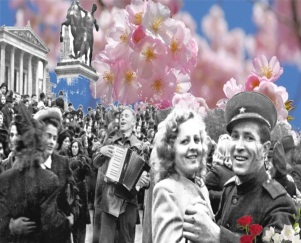 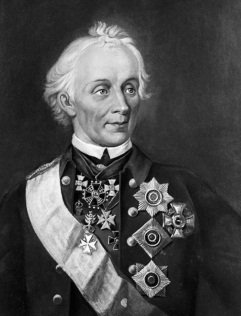 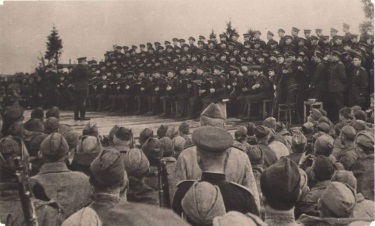 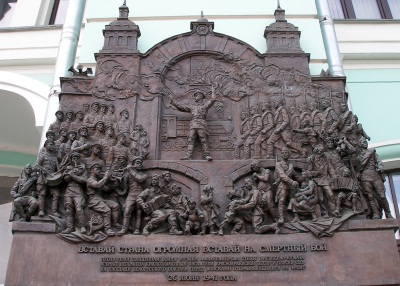 Рис.1Рис.2Рис.3Рис.4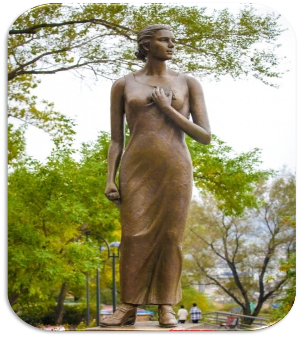 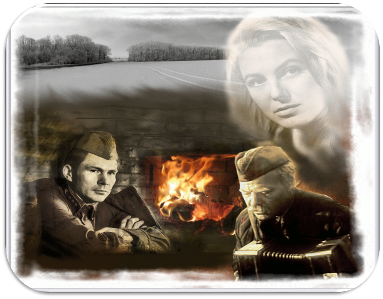 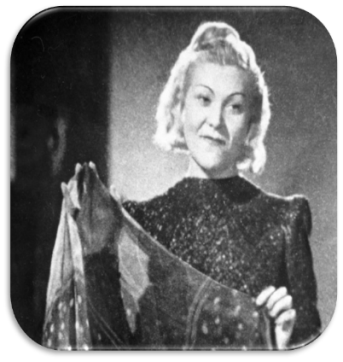 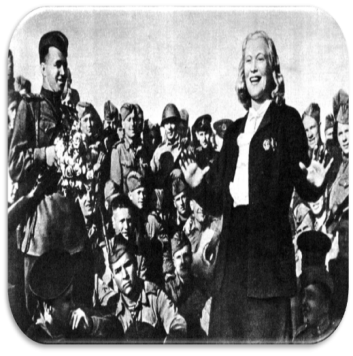 Рис.5Рис.6Рис.7Рис.8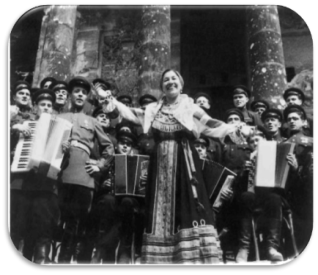 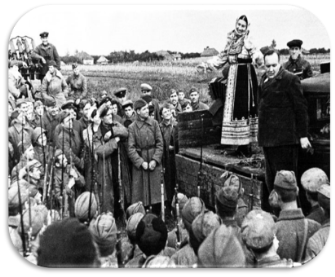 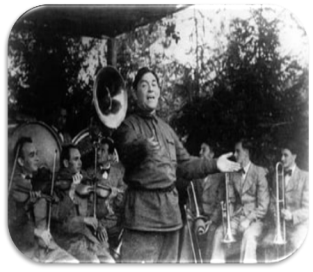 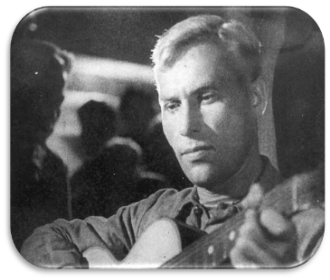 Рис.9Рис.10Рис.11Рис.12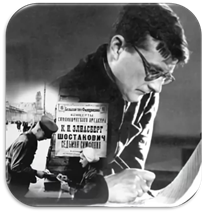 Рис.13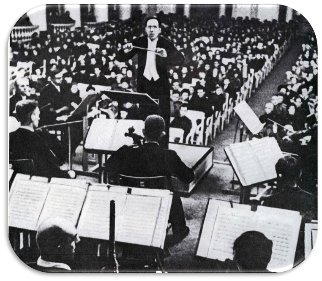 Рис.14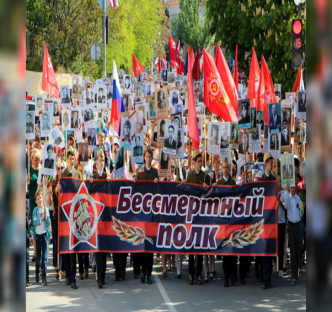 Рис.15